   COLEGIO AURORA DE CHILE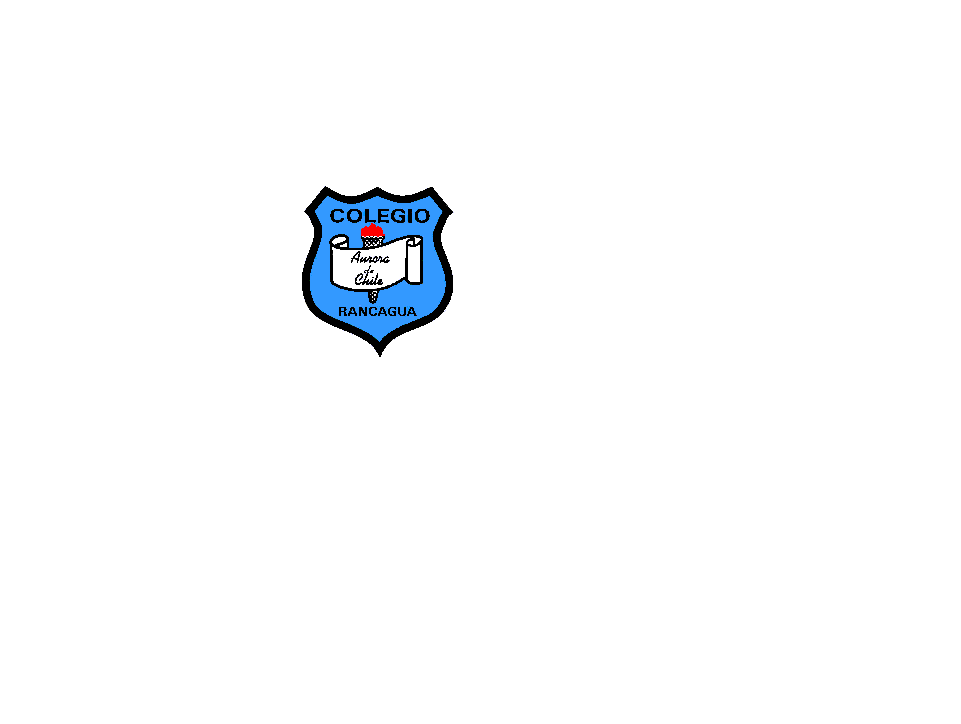     CORMUN RANCAGUA 2020                                                                                ASIGNATURA: Ingles   		              CURSO: Preschool    		 PROFESORA: Julia Guerrero Díaz             FECHA: Julio 13 semana 15                                Unidad Nº: 2                                      TIEMPO: 45 minutosOBJETIVOS DE APRENDIZAJES OBJETIVOS DE APRENDIZAJES HABILIDADES/DESTREZAS HABILIDADES/DESTREZAS HABILIDADES/DESTREZAS Comprender textos acompañados por imágenes, leídos por un adulto o en formato audiovisual, muy breves y simples, con un patrón que se repite, como: Rimas y Canciones, Comprender textos acompañados por imágenes, leídos por un adulto o en formato audiovisual, muy breves y simples, con un patrón que se repite, como: Rimas y Canciones, Identificar, reconocer, expresar .Identificar, reconocer, expresar .Identificar, reconocer, expresar .OBJETIVO DE LA CLASEOBJETIVO DE LA CLASEACTITUDESACTITUDESACTITUDESIdentificar vocabulario referido al clima, colores y números a través de imágenes para seguir instrucciones Identificar vocabulario referido al clima, colores y números a través de imágenes para seguir instrucciones Manifestar una actitud positiva frente a sí mismo y sus capacidades para aprender un nuevo idioma.Manifestar una actitud positiva frente a sí mismo y sus capacidades para aprender un nuevo idioma.Manifestar una actitud positiva frente a sí mismo y sus capacidades para aprender un nuevo idioma.DESCRIPCIÓN DE LA CLASEACTIVIDADES/ ESTRATEGIAS METODOLOGICASINDICADORRECURSOSEVALUACIÓNINICIOSaludar cantar canción de saludo y preguntar y responder sobre el clima de hoy. Observan lámina de silencio y ruta de aprendizaje.Realizan acciones, gestos o mímicas de acuerdo a lo escuchado.Escucha y sigue canciones o rimas simples sobre los colores y el clima .Escucha y muestra cantidades hasta el 10.Reaccionan a lo escuchado mostrando dibujo.PcParlanteMúsica FlashcardsÚtiles escolares Puppet Lápices de colores.Tarjetas blancas Formativa DESARROLLOActivan conocimientos previos sobre el clima, números y colores observando flashcards .Con materiales solicitados, tarjetas blancas y lápices de colores.Siguen instrucción en forma oral Ej: It’s cloudy dibujan nube, number two in green etc. Realizan acciones, gestos o mímicas de acuerdo a lo escuchado.Escucha y sigue canciones o rimas simples sobre los colores y el clima .Escucha y muestra cantidades hasta el 10.Reaccionan a lo escuchado mostrando dibujo.PcParlanteMúsica FlashcardsÚtiles escolares Puppet Lápices de colores.Tarjetas blancas Formativa CIERREResponden preguntas al azar¿que aprendimos hoy? ¿Qué fue lo más difícil? ¿por qué? ¿qué fue lo que me gusto? Cantan canción de despedida.Realizan acciones, gestos o mímicas de acuerdo a lo escuchado.Escucha y sigue canciones o rimas simples sobre los colores y el clima .Escucha y muestra cantidades hasta el 10.Reaccionan a lo escuchado mostrando dibujo.PcParlanteMúsica FlashcardsÚtiles escolares Puppet Lápices de colores.Tarjetas blancas Formativa 